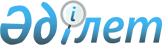 О внесении изменения в постановление Правительства Республики Казахстан от 30 июня 2014 года № 744 "О подписании Протокола о внесении изменений в Соглашение между Правительством Республики Казахстан и Правительством Кыргызской Республики о международном автомобильном сообщении от 25 декабря 2003 года"Постановление Правительства Республики Казахстан от 4 ноября 2014 года № 1174

      Правительство Республики Казахстан ПОСТАНОВЛЯЕТ:



      1. Внести в постановление Правительства Республики Казахстан от 30 июня 2014 года № 744 «О подписании Протокола о внесении изменений в Соглашение между Правительством Республики Казахстан и Правительством Кыргызской Республики о международном автомобильном сообщении от 25 декабря 2003 года» следующее изменение:



      пункт 2 изложить в следующей редакции:

      «2. Уполномочить Министра по инвестициям и развитию Республики Казахстан Исекешева Асета Орентаевича подписать от имени Правительства Республики Казахстан Протокол о внесении изменений в Соглашение между Правительством Республики Казахстан и Правительством Кыргызской Республики о международном автомобильном сообщении от 25 декабря 2003 года, разрешив вносить изменения и дополнения, не имеющие принципиального характера.».



      2. Настоящее постановление вводится в действие со дня подписания.      Премьер-Министр

      Республики Казахстан                       К. Масимов
					© 2012. РГП на ПХВ «Институт законодательства и правовой информации Республики Казахстан» Министерства юстиции Республики Казахстан
				